PRETVARJANJE ENOT (utrjevanje)             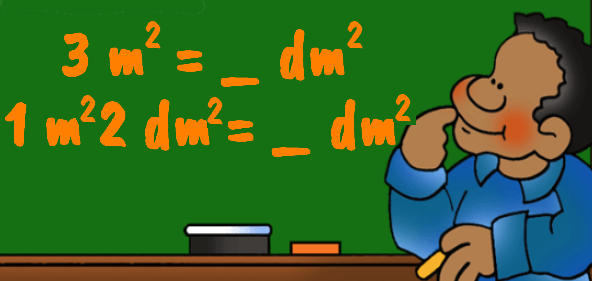 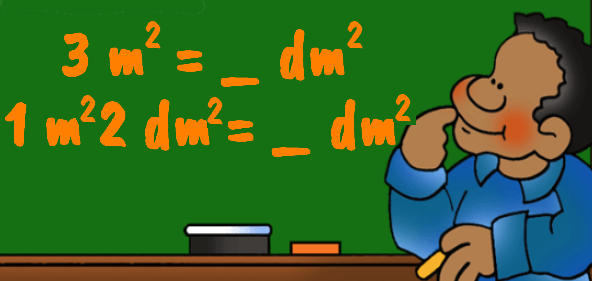 Pozdravljeni, šestošolci!Počitnice so za nami. Upam, da ste jih koristno in pametno preživeli. Danes spet začnemo z delom na daljavo. Kot kaže, bomo šolsko leto končali na takšen način. Verjamem, da nam bo s skupnimi močmi to tudi uspelo.1. Pretvori v zahtevano enoto.2. Pretvori v zahtevano enoto.3. Pretvori v zahtevano enoto.4. Pretvori v zahtevano enoto.